Publicado en Azpeitia el 14/12/2022 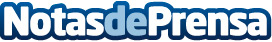 TiendaAzul Azpeitia ofrecerá descuentos de hasta el 60% durante todo 2023Reafirmando su compromiso por atender las necesidades del pueblo Vasco, TiendaAzul Azpeitia ofrecerá grandes descuentos durante todo el año 2023, algunos de ellos de hasta 60% del monto total del productoDatos de contacto:TiendaAzulElectrodomésticos Baratos943 88 60 52Nota de prensa publicada en: https://www.notasdeprensa.es/tiendaazul-azpeitia-ofrecera-descuentos-de Categorias: País Vasco Consumo Hogar http://www.notasdeprensa.es